Study Guide: Civics EOC ExamJohn Locke: What ideas is he known for?__________________________________________________________________________________________________________________________________________________________________________________________________________________________________________What is the social contract?__________________________________________________________________________________________________________________________________________________________________________Montesquieu: How did he influence the “Founding Fathers?”____________________________________________________________________________________________________________________________________________________________What are four concepts found in the Magna Carta that influenced the Founding Fathers?__________________________________________________________________________________________________________________________________________________________________________________________________________________________________________List three rights that are found in the English Bill of Rights that are found in the US Bill of Rights:__________________________________________________________________________________________________________________________________________________________________________________________________________________________________________Name three concepts in the Mayflower Compact that influenced the Founding Fathers:__________________________________________________________________________________________________________________________________________________________________________________________________________________________________________What did Thomas Paine's Common Sense influence the Founding Fathers to do?_____________________________________________________________________________________List three things that the British did that made the Colonists angry?__________________________________________________________________________________________________________________________________________________________________________________________________________________________________________Who was the "Grievances" of the Declaration of Independence addressed to? _____________________What rights did Thomas Jefferson say every American is entitled to in the Declaration of Independence? _____________________________________________________________________________________Which Enlightenment philosopher influenced Jefferson in the "Natural Rights" section of the Declaration of Independence? _____________________________________________________________________List three weaknesses of the Articles of Confederation:__________________________________________________________________________________________________________________________________________________________________________________________________________________________________________List the goals of the Preamble and describe what they mean:________________________________________________________________________________________________________________________________________________________________________________________________________________________________________________________________________________________________________________________________________________________________________________________________________________________________________________________________________________________________________________________________________________________________________________________________________________________________________________________________________________________________________________________________________________________________________________________________________________________________________________________________________________________________________________________________________________________________________Define: Separation of Power: __________________________________________________________________________________________________________________________________________________________________________________________________________________Define Checks and Balances: _______________________________________________________________________________________________________________________________________________________________________________________________________________________________________Provide an Example of Checks and Balances for each branch:__________________________________________________________________________________________________________________________________________________________________________________________________________________________________________Define the Rule of Law: ______________________________________________________________________________________________________________________________________________________What President demonstrated the Rule of Law: ______________________________________________List two “sources” of American Law: ____________________________________________________________________________________________________________________________________________________________List four “types” of law:________________________________________________________________________________________________________________________________________________________________________________________________________________________________________________________________________________________________________________________Which Amendment defined citizenship? ____________________________________________________List five “qualifications” for becoming a naturalized citizen:______________________________________________________________________________________________________________________________________________________________________________________________________________________________________________________________________________________________________________________________________________________________________________________________________What are the two ways to become a natural born citizen? ________________________________________________________________________________________________________________________________________________________________________________________________________________List the six steps to become a naturalized citizen:____________________________________________________________________________________________________________________________________________________________________________________________________________________________________________________________________________________________________________________________________________________________________________________________________________________________________________________________________________________List four “obligations” of US citizens:________________________________________________________________________________________________________________________________________________________________________________________________________________________________________________________________________________________________________________________List four “responsibilities” of citizenship:________________________________________________________________________________________________________________________________________________________________________________________________________________________________________________________________________________________________________________________List the 10 Amendments in the Bill of Rights:____________________________________________________________________________________________________________________________________________________________________________________________________________________________________________________________________________________________________________________________________________________________________________________________________________________________________________________________________________________________________________________________________________________________________________________________________________________________________________________________________________________________________________________________________________________________________________________________________________Define the following Amendments:13th: __________________________________________________________________________	______14th: ______________________________________________________________________________________________________________________________________________________________________15th: _________________________________________________________________________________19th: _________________________________________________________________________________24th: _________________________________________________________________________________26th: _________________________________________________________________________________List the outcomes of the following Landmark Supreme Court Cases:Marbury v. Madison _________________________________________________________________________________________________________________________________________________________Plessy v. Ferguson: _________________________________________________________________________________________________________________________________________________________Brown v. Board of Education: __________________________________________________________________________________________________________________________________________________Gideon v. Wainright: _________________________________________________________________________________________________________________________________________________________Miranda v. Arizona: _________________________________________________________________________________________________________________________________________________________In re’ Gault: ________________________________________________________________________________________________________________________________________________________________Tinker v. Des Moines: ________________________________________________________________________________________________________________________________________________________Hazelwood v. Kuhlmeier: _____________________________________________________________________________________________________________________________________________________US v. Nixon: _________________________________________________________________________________________________________________________________________________________Bush v. Gore: _________________________________________________________________________________________________________________________________________________________Describe the following Political Parties:Democrats: __________________________________________________________________________________________________________________________________________________________________________________________________________________________________________Republicans:__________________________________________________________________________________________________________________________________________________________________________________________________________________________________________Libertarians: __________________________________________________________________________Socialist: __________________________________________________________________________________________________________________________________________________________________Communists: _______________________________________________________________________________________________________________________________________________________________List the Constitutional Qualifications for the following offices:President:__________________________________________________________________________________________________________________________________________________________________________________________________________________________________________House of Representatives:__________________________________________________________________________________________________________________________________________________________________________________________________________________________________________Senate:__________________________________________________________________________________________________________________________________________________________________________________________________________________________________________Define the following:Party Platform: ________________________________________________________________________Political Action Committee: ___________________________________________________________________________________________________________________________________________________Bias: _________________________________________________________________________________Media Watching Role: __________________________________________________________________Propaganda: __________________________________________________________________________Public Policy: __________________________________________________________________________List 3 things each level of government is responsible for:__________________________________________________________________________________________________________________________________________________________________________________________________________________________________________What is a “domestic policy”? __________________________________________________________________________________________________________________________________________________What is a “foreign policy”? ____________________________________________________________________________________________________________________________________________________List the ways the President deals with foreign policy:______________________________________________________________________________________________________________________________________________________________________________________________________________________________________________________________________________________________________________________________________________________________________________________________________List the ways Congress deals with foreign policy:________________________________________________________________________________________________________________________________________________________________________________________________________________________________________________________________________________________________________________________Define the following international organizations:United Nations: _____________________________________________________________________________________________________________________________________________________________NATO: ____________________________________________________________________________________________________________________________________________________________________NAFTA: ___________________________________________________________________________________________________________________________________________________________________UNICEF: ___________________________________________________________________________________________________________________________________________________________________International Court of Justice (World Court): ______________________________________________________________________________________________________________________________________WTO _____________________________________________________________________________________________________________________________________________________________________Red Cross: _________________________________________________________________________________________________________________________________________________________________NGOs: ____________________________________________________________________________________________________________________________________________________________________What two wars fought in Europe and Asia where the last “declared wars”?_____________________________________________________________________________________________________________Name two “undeclared” wars? ________________________________________________________________________________________________________________________________________________What was the decades long conflict between the United States and the Soviet Union referred to? _____________________________________________________________________________________What were the two conflicts with Cuba in the 1960s? ______________________________________________________________________________________________________________________________What country were the two “Gulf Wars” fought against? _______________________________________Define the following “forms” of government:Direct Democracy: __________________________________________________________________________________________________________________________________________________________Representative Democracy: ___________________________________________________________________________________________________________________________________________________Absolute Monarchy: _________________________________________________________________________________________________________________________________________________________Constitutional Monarchy: _____________________________________________________________________________________________________________________________________________________Communism: _______________________________________________________________________________________________________________________________________________________________Socialism: _________________________________________________________________________________________________________________________________________________________________Autocracy: ____________________________________________________________________________Oligarchy: ____________________________________________________________________________What “system” of government is power shared between the national and regional governments? _____________________________________________________________________________________What system of government do the regional governments tell the central government what to do?_____________________________________________________________________________________What system of government does the central government have all of the power?_____________________________________________________________________________________Who is the executive chosen by in a Parliamentary System? ____________________________________What are powers held by the national government called?_____________________________________List ten constitutional powers of the national government: _______________________________________________________________________________________________________________________________________________________________________________________________________________List the three levels of Federal Courts: ___________________________________________________________________________________________________________________________________________List the three levels of the Florida Court System: __________________________________________________________________________________________________________________________________What are powers shared by the national and state governments called? __________________________List three powers shared by the national & state governments: ______________________________________________________________________________________________________________________What are powers held by state governments called: __________________________________________List three powers held only by state governments: _________________________________________________________________________________________________________________________________What do you call the system in which powers are shared by national and state governments?_____________________________________________________________________________________How are federal amendments made? ___________________________________________________________________________________________________________________________________________List the Steps through Congress for passing a law: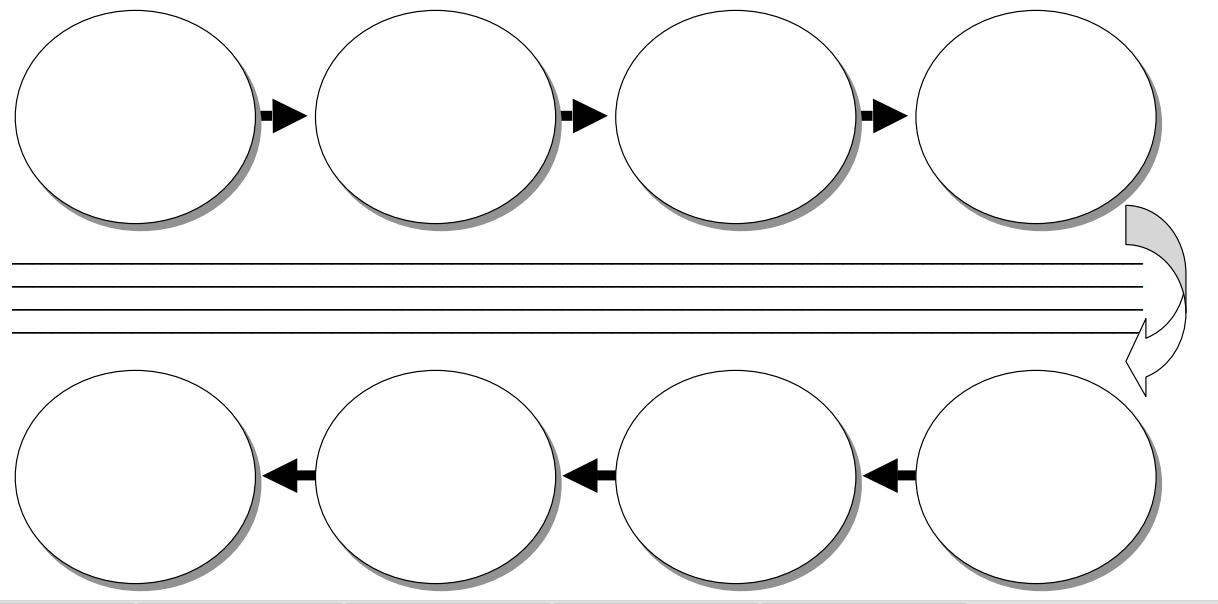 Complete the Chart Comparing the US & Florida Constitutions:United States						Florida
List three ways to amend the Florida Constitution__________________________________________________________________________________________________________________________________________________________________________________________________________________________________________List Services:National: ______________________________________________________________________________________________________________________________________________________________State:_________________________________________________________________________________________________________________________________________________________________Local: _________________________________________________________________________________________________________________________________________________________________Articles: Articles:Size:Size:Rights Contained in:Rights Contained in:Specifics: